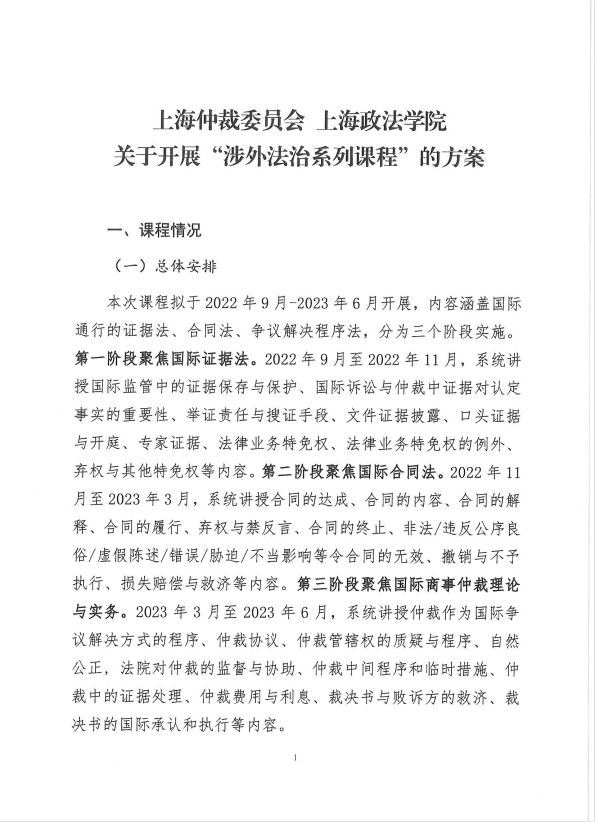 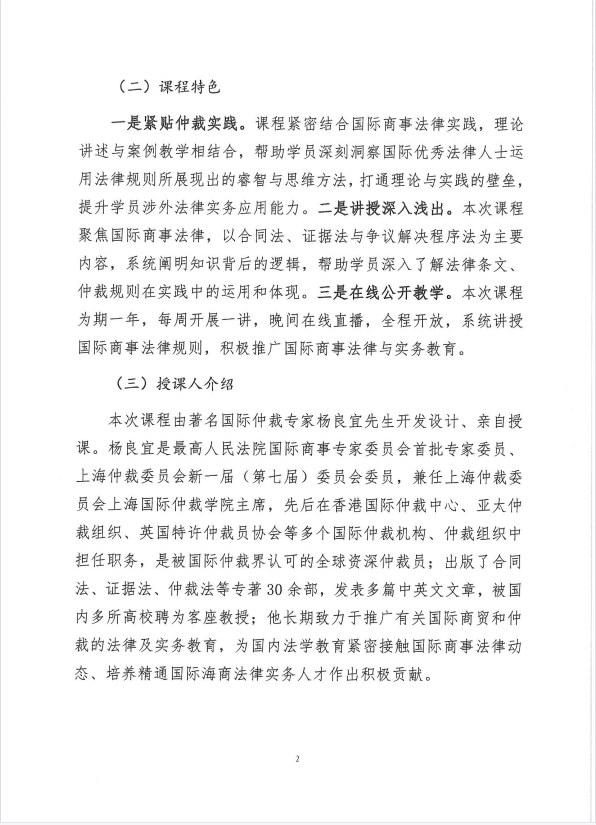 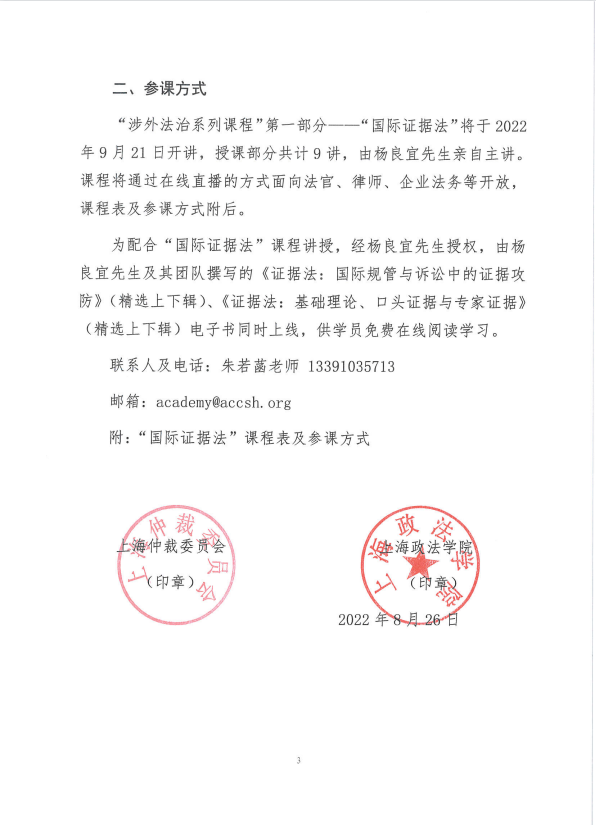 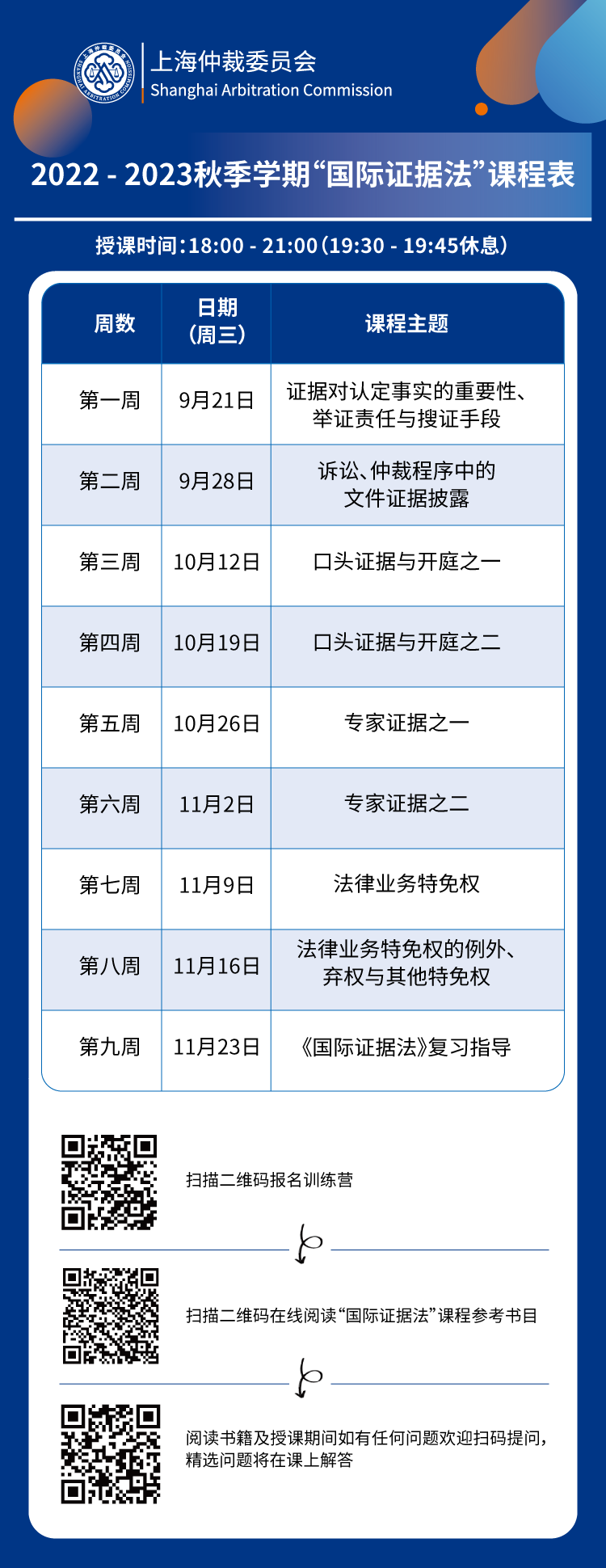 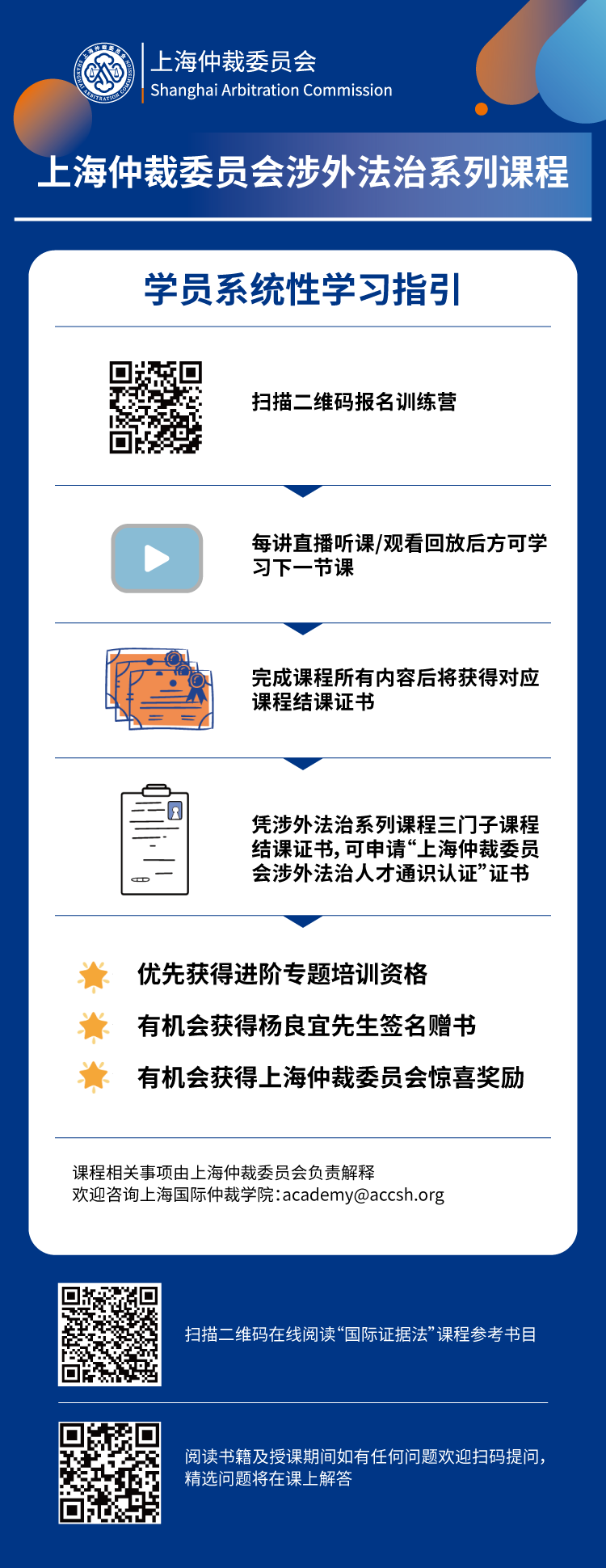 （以上图片均转自“上海仲裁委员会”微信公众号）